Publicado en   el 06/06/2014 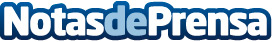 Detenidas las dos líderes de un grupo que explotaba sexualmente a mujeres en MálagaDatos de contacto:Nota de prensa publicada en: https://www.notasdeprensa.es/detenidas-las-dos-lideres-de-un-grupo-que Categorias: Nacional http://www.notasdeprensa.es